GUVERNUL ROMÂNIEI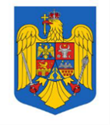 HOTĂRÂREpentru aprobarea ProtocoluluiSesiunii a XXXIII-a a Comisiei hidrotehnice româno-ungare, semnat la Debrecen, la 04 august 2022pentru aplicarea Acordului dintre Guvernul României şi Guvernul Republicii Ungare  privind colaborarea pentru protecţia şi utilizarea durabilă a apelor de frontieră, semnat la Budapesta la 15 septembrie 2003Având în vedere prevederile art. 10 pct. 5 din Acordul dintre Guvernul României şi Guvernul Republicii Ungare privind colaborarea pentru protecţia şi utilizarea durabilă a apelor de frontieră, semnat la Budapesta la 15 septembrie 2003, aprobat prin Hotărârea Guvernului nr.577/2004,                 În temeiul art.108 din Constituţia României, republicată şi al art. 20 din Legea nr. 590/2003 privind tratatele, Guvernul României adoptă prezenta hotărâre :Articol unic – Se aprobă Protocolul Sesiunii a XXXIII-a a Comisiei hidrotehnice româno-ungare, semnat la Debrecen, la 04 august 2022, pentru aplicarea Acordului dintre Guvernul României şi Guvernul Republicii Ungare privind colaborarea pentru protecţia şi utilizarea durabilă a apelor de frontieră, semnat la Budapesta la 15 septembrie 2003, aprobat prin Hotărârea Guvernului nr. 577/2004.PRIM-MINISTRU  Nicolae-Ionel CIUCĂ